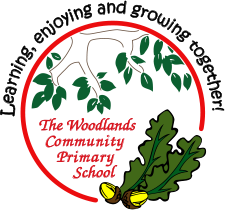 Woodlands Primary School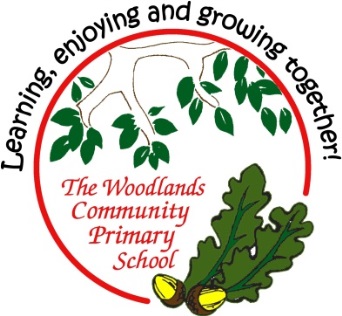 Homework Grid Autumn 1Expected: Due 14/09/22 Week 1 Spelling practise: Look, say, cover, write, checkNow apply six of those words in a sentence.1. ____________________________________________________________________________________________________________________________________________________2. ___________________________________________________________________________________________________________________________________________________3. ___________________________________________________________________________________________________________________________________________________4. ___________________________________________________________________________________________________________________________________________________5. ___________________________________________________________________________________________________________________________________________________6. ___________________________________________________________________________________________________________________________________________________Expected - Week 1 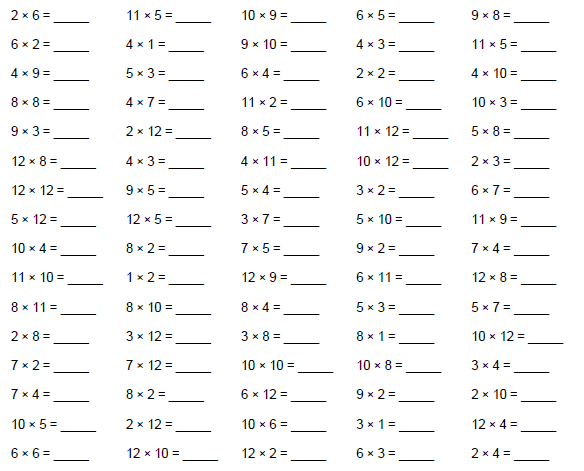 Exceeding expected- Week 1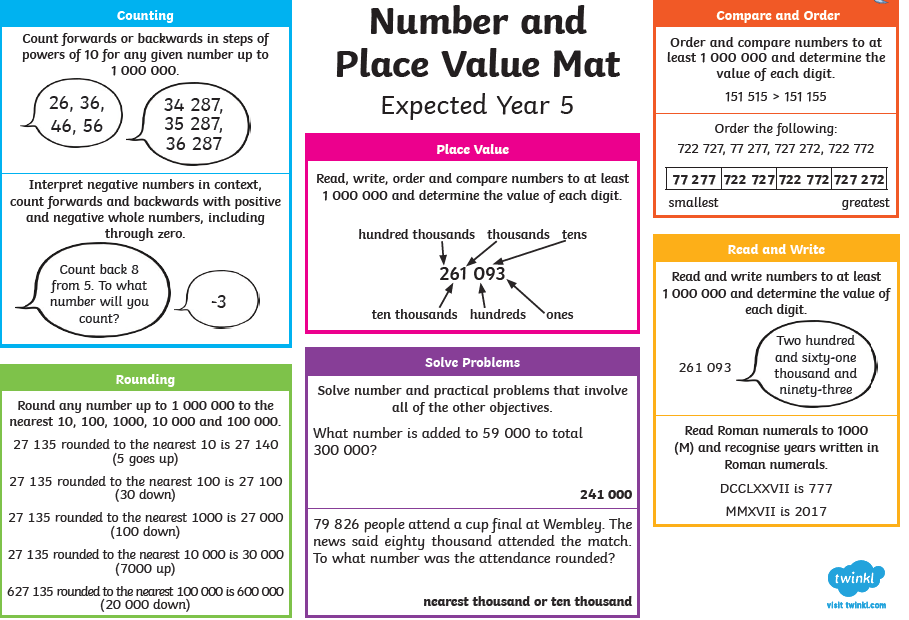 Expected – Due 21/09/22 Week 2 Spelling practise: Look, say, cover, write, checkNow write the words in a sentence.1. ____________________________________________________________________________________________________________________________________________________2. ___________________________________________________________________________________________________________________________________________________3. ___________________________________________________________________________________________________________________________________________________4. ___________________________________________________________________________________________________________________________________________________5. ___________________________________________________________________________________________________________________________________________________6. ___________________________________________________________________________________________________________________________________________________7. ___________________________________________________________________________________________________________________________________________________8. ___________________________________________________________________________________________________________________________________________________Expected - Week 2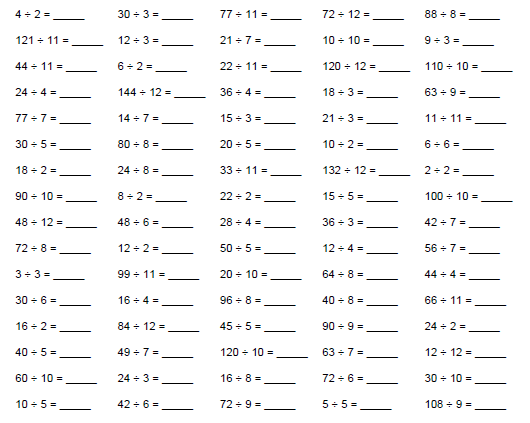 Exceeding expected- Week 2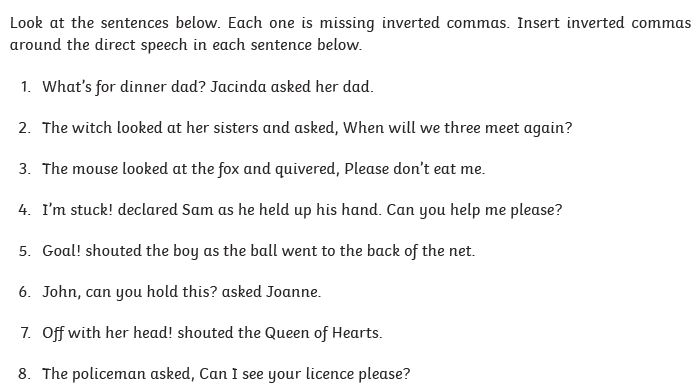 Expected – Due 28/09/22 Week 3 Spelling practise: Look, say, cover, write, checkNow write the words in a sentence.1. ____________________________________________________________________________________________________________________________________________________2. ___________________________________________________________________________________________________________________________________________________3. ___________________________________________________________________________________________________________________________________________________4. ___________________________________________________________________________________________________________________________________________________5. ___________________________________________________________________________________________________________________________________________________6. ___________________________________________________________________________________________________________________________________________________Expected - Week 3 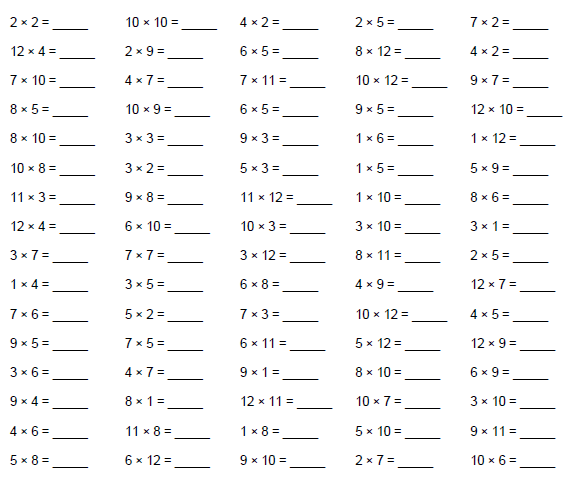 Exceeding expected – week 3Name the 2D shapes for an extra challenge write as many properties as possible.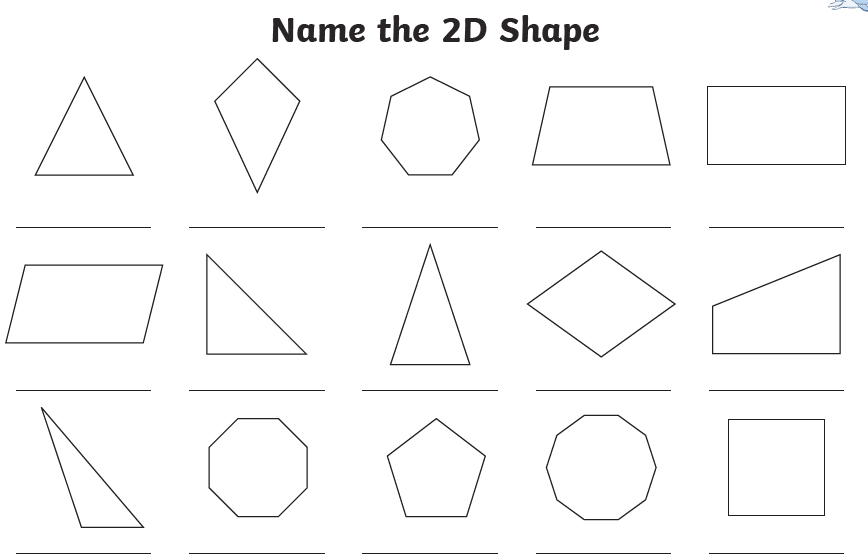 Expected – Due 5/10/22 Week 4 Spelling practise: Look, say, cover, write, checkNow write the words in a sentence.1. ____________________________________________________________________________________________________________________________________________________2. ___________________________________________________________________________________________________________________________________________________3. ___________________________________________________________________________________________________________________________________________________4. ___________________________________________________________________________________________________________________________________________________5. ___________________________________________________________________________________________________________________________________________________6. ___________________________________________________________________________________________________________________________________________________Expected - Week 4 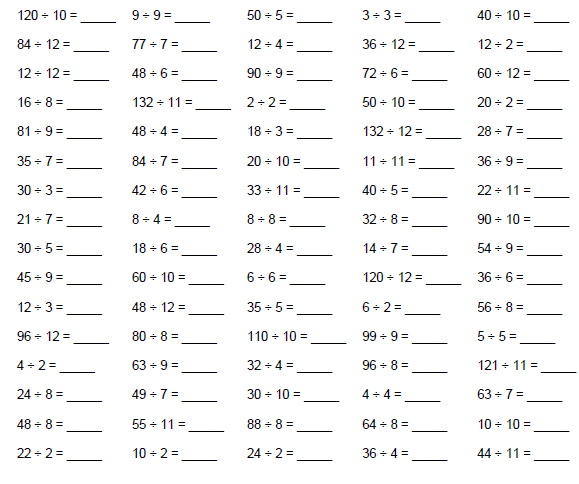 Exceeding expected – week 4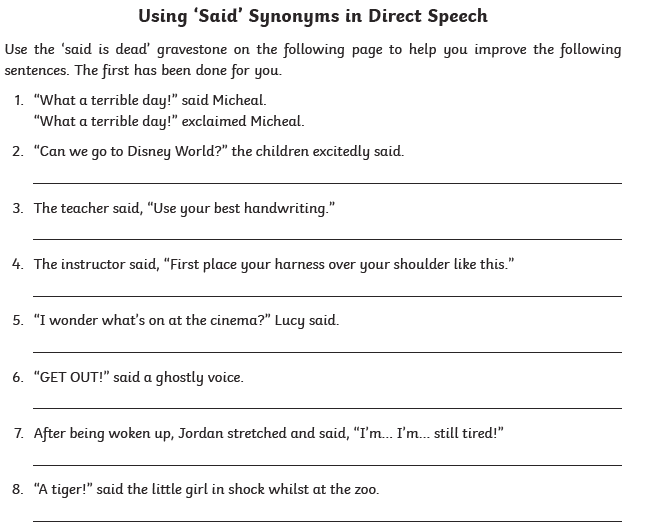 Expected – Due 12/10/22 Week 5 Spelling practise: Look, say, cover, write, checkNow write the words in a sentence.1. ____________________________________________________________________________________________________________________________________________________2. ___________________________________________________________________________________________________________________________________________________3. ___________________________________________________________________________________________________________________________________________________4. ___________________________________________________________________________________________________________________________________________________5. ___________________________________________________________________________________________________________________________________________________Expected - Week 5 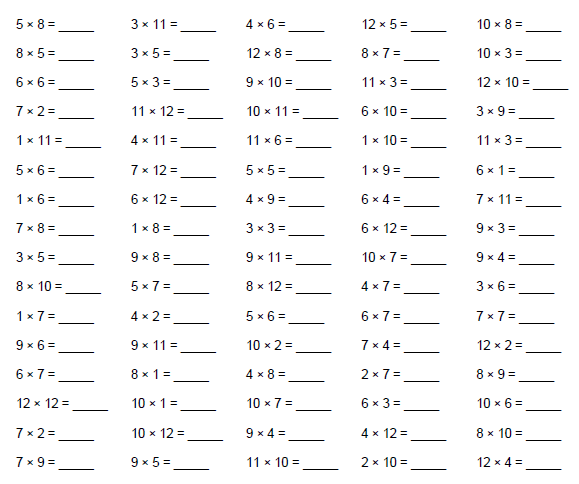 Exceeding expected – week 5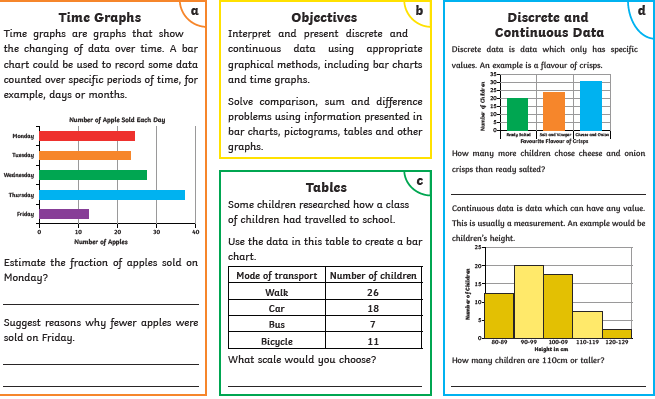 Expected – Due 19/10/22 Week 6 Spelling practise: Look, say, cover, write, checkNow write the words in a sentence.1. ____________________________________________________________________________________________________________________________________________________2. ___________________________________________________________________________________________________________________________________________________3. ___________________________________________________________________________________________________________________________________________________Expected - Week 6 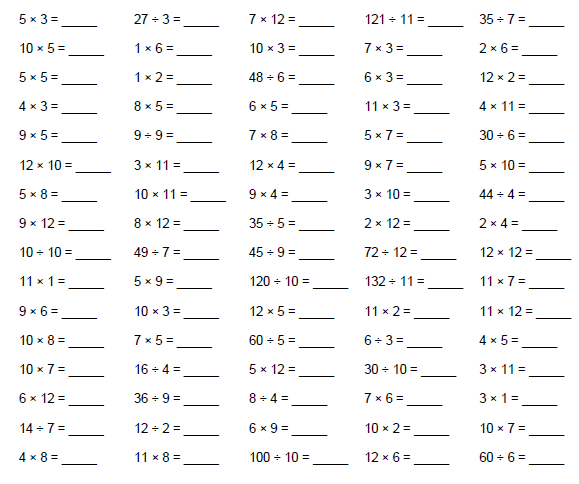 Exceeding expected – week 6 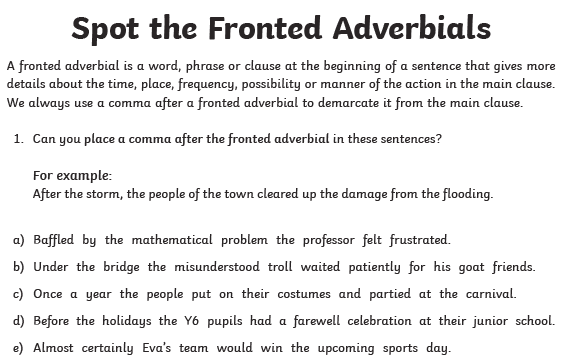 Expected – Due 23/10/22 Week 7 GAP Week: Look, say, cover, write, checkNow write the words in a sentence.1. ____________________________________________________________________________________________________________________________________________________2. ___________________________________________________________________________________________________________________________________________________3. ___________________________________________________________________________________________________________________________________________________4. ___________________________________________________________________________________________________________________________________________________5. ___________________________________________________________________________________________________________________________________________________6. ___________________________________________________________________________________________________________________________________________________Expected - Week 7 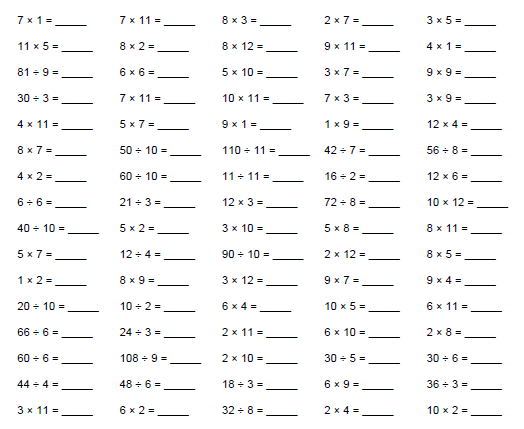 Exceeding expected – week 7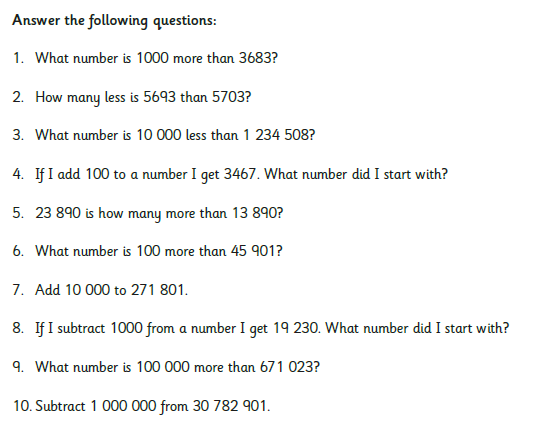 ExpectedExceeding ExpectedExceeding ExpectedExceeding ExpectedExceeding ExpectedGreater DepthThese need to be carried out every weekMathsMathsEnglishEnglishSelect 2 projects from the list below to do over the half termWk 1Reading at LEAST 3 timesComplete Spelling SheetRule: Endings which sound like /shus/ spelt –cious or –tious – Complete times table sheetsPlace Value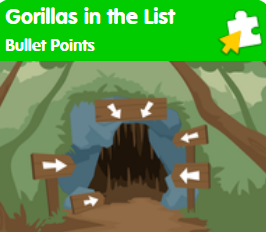 Select 2 projects from the list below to do over the half termWk 2Reading at LEAST 3 timesComplete Spelling SheetRule: Words ending in –ant-Complete times table sheets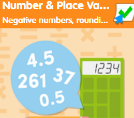 Inverted CommasMap out the locations, with information of the iguana, chameleon, stick insect and any other small insects/reptiles.Write an interview with a David Attenborough – why did they come here? What do they hope will happen?Research Darwin’s theory of evolution Create a mini beast information leaflet , poster, or display on insects and flowersCreate a board game, computer game, or card game involving mini beasts, life cycles, the places they live and exploreWk 3Reading at LEAST 3 timesComplete Spelling SheetRule: ance/–ancy if there is a related word with a clear /a/ or /ai/ sound in the right position – ation endings are often a clue.Complete times table sheets2D Shapes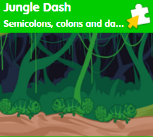 Map out the locations, with information of the iguana, chameleon, stick insect and any other small insects/reptiles.Write an interview with a David Attenborough – why did they come here? What do they hope will happen?Research Darwin’s theory of evolution Create a mini beast information leaflet , poster, or display on insects and flowersCreate a board game, computer game, or card game involving mini beasts, life cycles, the places they live and exploreWk 4Reading at LEAST 3 timesComplete Spelling SheetRule: words ending in –ent.Complete times table sheets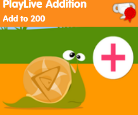 Alternative words for saidMap out the locations, with information of the iguana, chameleon, stick insect and any other small insects/reptiles.Write an interview with a David Attenborough – why did they come here? What do they hope will happen?Research Darwin’s theory of evolution Create a mini beast information leaflet , poster, or display on insects and flowersCreate a board game, computer game, or card game involving mini beasts, life cycles, the places they live and exploreWk 5Reading at LEAST 3 timesComplete Spelling SheetRule: ency after soft c (/s/ sound), soft g (/j/ sound) and qu, or if there is a related word with a clear /e/ sound in the right position.Complete times table sheetsStatisticsMap out the locations, with information of the iguana, chameleon, stick insect and any other small insects/reptiles.Write an interview with a David Attenborough – why did they come here? What do they hope will happen?Research Darwin’s theory of evolution Create a mini beast information leaflet , poster, or display on insects and flowersCreate a board game, computer game, or card game involving mini beasts, life cycles, the places they live and exploreWk 6Reading at LEAST 3 timesComplete Spelling Sheet Rule: Words ending in –ence. Complete times table sheets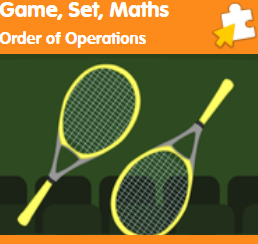 Fronted adverbialsMap out the locations, with information of the iguana, chameleon, stick insect and any other small insects/reptiles.Write an interview with a David Attenborough – why did they come here? What do they hope will happen?Research Darwin’s theory of evolution Create a mini beast information leaflet , poster, or display on insects and flowersCreate a board game, computer game, or card game involving mini beasts, life cycles, the places they live and exploreWk 7Reading at LEAST 3 timesComplete Spelling SheetRule: Words with the /ee/ sound spelt ei after c, (i before e, except after c).Complete times table sheetsMental addition and subtraction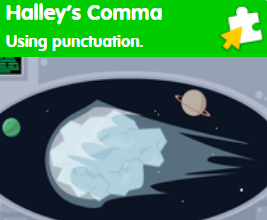 Map out the locations, with information of the iguana, chameleon, stick insect and any other small insects/reptiles.Write an interview with a David Attenborough – why did they come here? What do they hope will happen?Research Darwin’s theory of evolution Create a mini beast information leaflet , poster, or display on insects and flowersCreate a board game, computer game, or card game involving mini beasts, life cycles, the places they live and exploreHomework will be given out every Friday. Homework will be collected every Wednesday.Homework will be given out every Friday. Homework will be collected every Wednesday.Homework will be given out every Friday. Homework will be collected every Wednesday.Homework will be given out every Friday. Homework will be collected every Wednesday.Map out the locations, with information of the iguana, chameleon, stick insect and any other small insects/reptiles.Write an interview with a David Attenborough – why did they come here? What do they hope will happen?Research Darwin’s theory of evolution Create a mini beast information leaflet , poster, or display on insects and flowersCreate a board game, computer game, or card game involving mini beasts, life cycles, the places they live and exploreLookSayCoverWriteCheckWriteCheckWriteCheckexampleexampelexampleexampleaggressivehostileawkwardobstinatedesperatefranticdisastrouscalamitousmarvellousspectacularLookSayCoverWriteCheckWriteCheckWriteCheckexampleexampelexampleexampleadviceadvisedevicedeviselicencelicensepracticepractiseprophecyprophesyLookSayCoverWriteCheckWriteCheckWriteCheckexampleexampelexampleexampleobservantobservanceexpectantexpectancyhesitanthesitancytoleranttolerancerelevantrelevanceLookSayCoverWriteCheckWriteCheckWriteCheckexampleexampelexampleexampleinnocentinnocencedecentdecencyexcellentexcellenceconfidentconfidenceexistentexistenceLookSayCoverWriteCheckWriteCheckWriteCheckexampleexampelexampleexampleco-operateco-ordinateco-ownco-authorre-enterre-educatere-examinere-evaluatere-energisere-electLookSayCoverWriteCheckWriteCheckWriteCheckexampleexampelexampleexampleman-eatinglittle-usedrock-bottomwide-eyedpig-headedtight-fistedcold-heartedstone-facedgreen-eyedshort-temperedLookSayCoverWriteCheckWriteCheckWriteCheckexampleexampelexampleexample